Este guia pretende ajudá-lo a instalar e a ligar de forma simples a Câmara IP Micro Bullet com Alta Rsolução e Múltipla Transmissão. Para mais detalhes, consulte o manual de utilizador da Câmara IP.Ligações à Câmara (apenas para modelos de interior)                                                                      Entrada de Cartão microSD / Botão Padrão (Modelos de Interior e Exterior)                                                           As posições do Cartão microSD e do Botão Padrão são apresentados abaixo.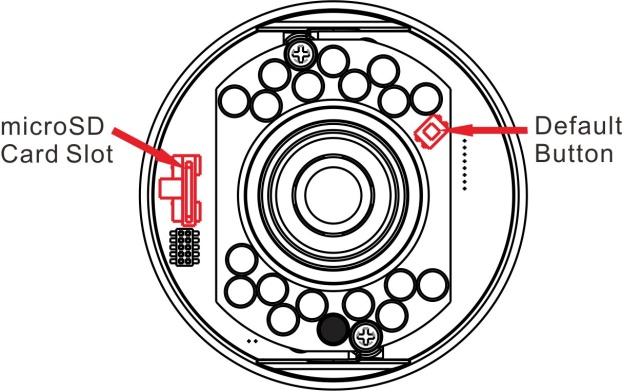 Entrada de Cartão microSDInsira o Cartão SD na entrada do Cartão microSD para arquivar vídeos e instantâneos.Botão PadrãoPrima o botão com a ferramenta adequada para repor os valores do sistema.Instalação da Câmara IP							                                                    Por favor, siga as instruções abaixo para concluir a instalação da Câmara IP.Ligar a CâmaraPara ligar a Câmara IP, por favor ligue o cabo DC 12V ao terminal de alimentação. Alternativamente, ligue o cabo Ethernet à porta RJ-45 da câmara e ligue a outra extremidade do cabo a um switch PoE.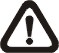 NOTA: se utilizar PoE, certifique-se que a Fonte de Alimentação do Equipamento (PSE) está ligada à rede.Ligar o Cabo EthernetLigar uma das extremidades do cabo Ethernet CAT5 à porta RJ-45 da Câmara IP e a outra extremidade do cabo ao switch de rede ou PC.NOTA: em alguns casos, quando ligar a Câmara IP directamente ao PC, pode precisar de utilizar um cabo cruzado Ethernet.NOTA: verifique o estado dos indicadores de Link e Actividade; se o LED estiver apagado, por favor verifique o estado da ligação da rede.Cabo Tudo em Um (Apenas para Modelos de Exterior)                                                               Antes de Aceder à Câmara IP                                                                      Quando ligar a Câmara IP será automaticamente instalado um programa no seu PC. Antes de aceder à Câmara IP, por favor certifique-se que a transferência do controlo ActiveX é permitida pelos controlos ActiveX e plug-ins, ou pelas configurações de segurança definidas por padrão. Para mais detalhes, por favor consulte o manual de utilizador da Câmara IP.Acesso ao Sistema da Câmara IP							                                                        O endereço IP padrão da Câmara IP é: 192.168.0.250. Assim, para aceder ao IP da Câmara pela primeira vez, configure no PC o endereço IP como: 192.168.0.XXX; por exemplo:Endereço IP: 192.168.0.100Subnet Mask: 255.255.255.0ID de Acesso ao Sistema & Palavra-PasseDigite o endereço IP da Câmara IP na barra URL do browser que habitualmente utiliza e prima “Enter”.Introduza o nome do utilizador padrão (Admin) e a palavra-passe (1234) no campo específico. O nome do utilizador é sensível a maiúsculas.Instalar o controlo ActiveXDepois de ligar a Câmara IP, o pedido para instalação do controlo ActiveX irá aparecer por baixo da barra URL do browser.Clique no botão direito do mouse na barra de informações e prima “Instalar controlo ActiveX …” para permitir a sua instalação.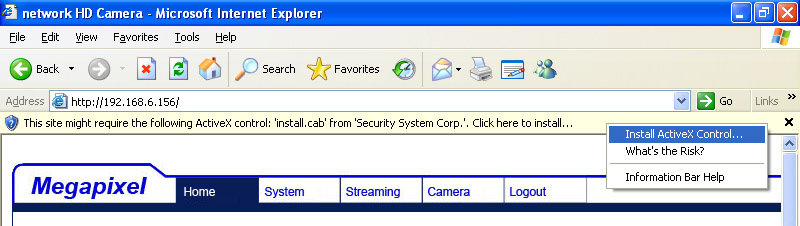 Na janela de aviso de segurança que irá aparecer, prima “Instalar” para iniciar a transferência do software DC Viewer no PC.Prima “Finish” quando a instalação do DC Viewer estiver completa.Visualização no Browser							                                              A página principal do interface de utilizador da Câmara IP é apresentado abaixo. Por favor note que os botões de funções variam de acordo com o modelo da câmara.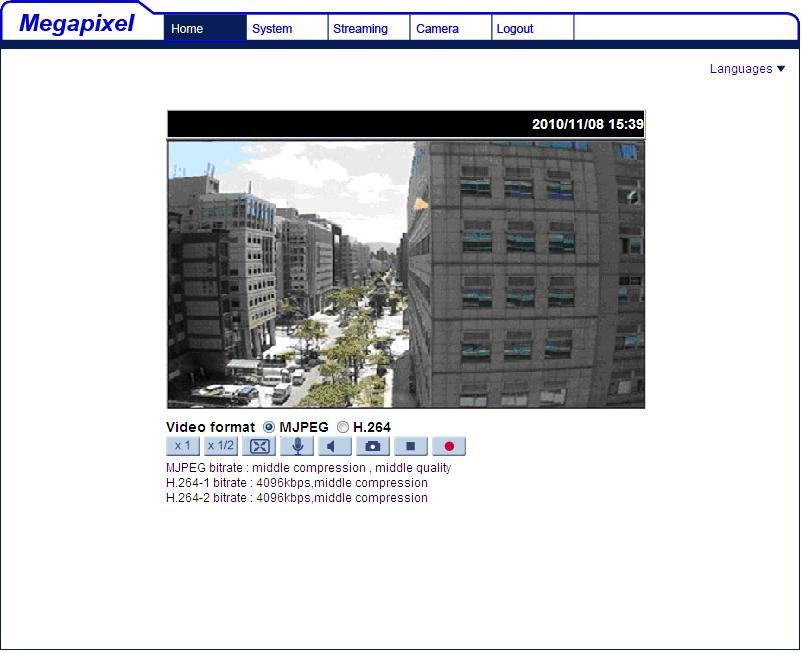 Câmara IP Micro BulletAlta Resolução e Múltipla TransmissãoGuia de Instalação RápidaVer. 1.1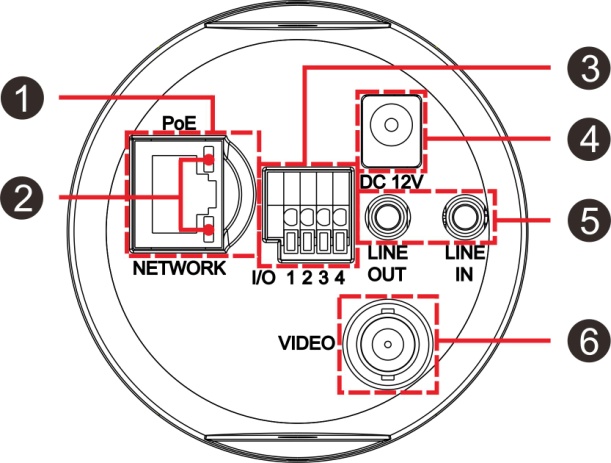 Painel Traseiro 1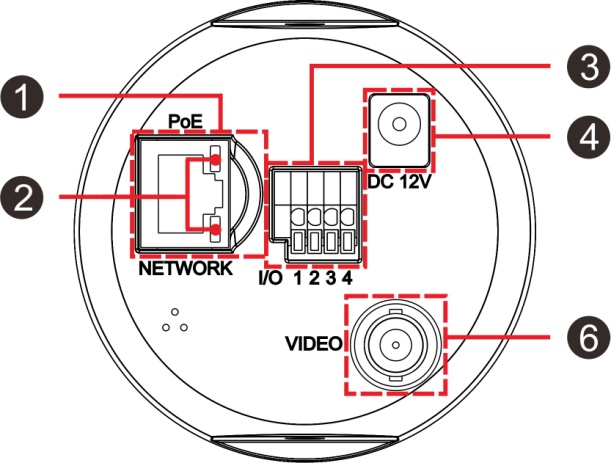 Painel Traseiro 2Nº.LigaçõesDefiniçõesDefiniçõesDefiniçõesDefinições1REDE PoE Para cabo Ethernet e ligação PSEPara cabo Ethernet e ligação PSEPara cabo Ethernet e ligação PSEPara cabo Ethernet e ligação PSE2LEDs de RedeIndicador de actividade e ligação à redeIndicador de actividade e ligação à redeIndicador de actividade e ligação à redeIndicador de actividade e ligação à rede3Alarme I/O1Entrada −3Saída −3Alarme I/O2Entrada +4Saída +4Cabo de Alimentação DCLigação DC 12V / Ligação de EnergiaLigação DC 12V / Ligação de EnergiaLigação DC 12V / Ligação de EnergiaLigação DC 12V / Ligação de Energia5ENTRADA DE LINHA & SAÍDA DE LINHATransmissão Áudio de duas viasTransmissão Áudio de duas viasTransmissão Áudio de duas viasTransmissão Áudio de duas vias6VÍDEO (Ligação BNC)Saída para Vídeo AnalógicoSaída para Vídeo AnalógicoSaída para Vídeo AnalógicoSaída para Vídeo Analógico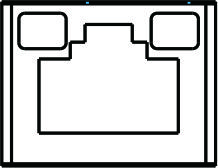 Luz Verde de Link indica uma boa ligação à rede.Luz de Actividade Laranja e a piscar indica actividade na rede.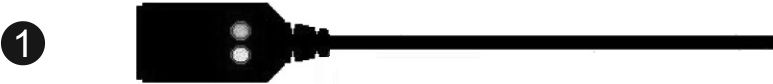 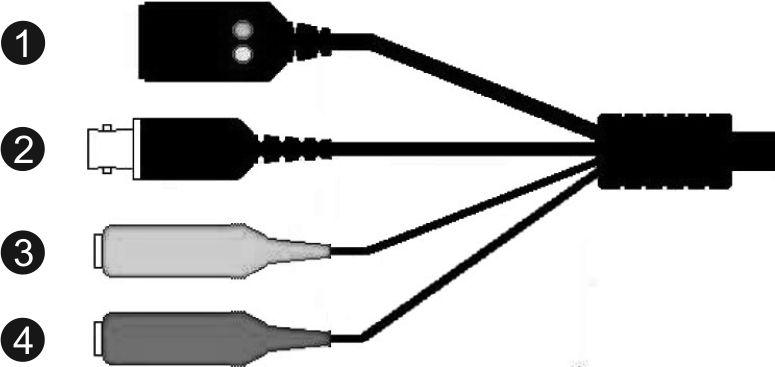 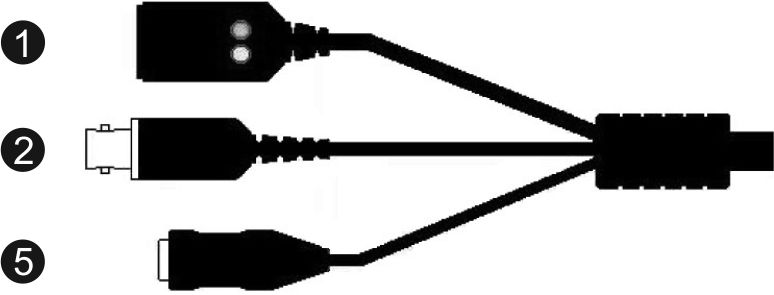 Cabo RJ-45Cabo Tudo em Um 1Cabo Tudo em Um 2Nº.LigaçõesDefiniçõesComentários1RJ-45Para cabo Ethernet e ligação PSEPara cabo Ethernet e ligação PSE2VÍDEO (Ligação BNC)Saída para vídeo analógicoSaída para vídeo analógico3Saída ÁudioLinha de SaídaTransmissão áudio de duas vias4Entrada Áudio Linha de EntradaTransmissão áudio de duas vias5Cabo de Alimentação DCLigação DC 12V / Ligação de EnergiaLigação DC 12V / Ligação de EnergiaConfigurações dos Controlos ActiveX e Plug-insNíveis de Segurança da InternetPasso 1:	Inicie o Internet Explorer (IE).Passo 2:	Seleccione <Tools> a partir do menu 	principal do browser. A seguir clique <Internet 	Options>.Passo 3:	Clique em <Security> e seleccione	“Internet”, a seguir clique <Custom level> 	para alterar as configurações ActiveX.Passo 4:	Defina os itens “Controlos ActiveX e 	plug-ins” para <Prompt> ou <Enable>.Passo 1:	Inicie o IE.Passo 2:	Seleccione <Tools> a partir do menu principal 	do browser. A seguir clique <Internet Options>.Passo 3:	Clique em <Security> e seleccione “Internet.”Passo 4:	Descendo a página, prima “Default Level” e 	clique “OK” para confirmar as definições. Feche 	a janela do browser e abra mais tarde uma 	nova para aceder à Câmara IP.